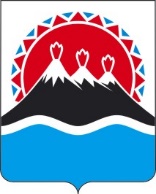 П О С Т А Н О В Л Е Н И ЕПРАВИТЕЛЬСТВАКАМЧАТСКОГО КРАЯг. Петропавловск-КамчатскийВ соответствии со статьей 78 Бюджетного кодекса Российской ФедерацииПРАВИТЕЛЬСТВО ПОСТАНОВЛЯЕТ:1. Утвердить Порядок предоставления субсидий на финансовое обеспечение затрат, связанных с производством реализованного и (или) отгруженного на собственную переработку мяса свиней, согласно приложению к настоящему постановлению.2. Настоящее постановление вступает в силу с 1 октября 2022 года.Приложение к постановлениюПравительства Камчатского краяот [Дата регистрации] № [Номер документа]Порядок предоставления субсидий на финансовое обеспечение затрат, связанных с производством реализованного и (или) отгруженного на собственную переработку мяса свиней1. Настоящий Порядок разработан в целях достижения результата основного мероприятия 2.2 «Развитие производства продукции животноводства» подпрограммы 2 «Развитие животноводства» государственной программы Камчатского края «Развитие сельского хозяйства и регулирование рынков сельскохозяйственной продукции, сырья и продовольствия Камчатского края», утвержденной постановлением Правительства Камчатского края от 29.11.2013 № 523-П, и определяет цели, порядок и условия предоставления за счет средств краевого бюджета субсидии на финансовое обеспечение затрат (без учета налога на добавленную стоимость), связанных с производством реализованного и (или) отгруженного на собственную переработку мяса свиней (далее – субсидия).Для получателей субсидии, использующих право на освобождение от исполнения обязанностей налогоплательщика, связанных с исчислением и уплатой налога на добавленную стоимость, и предоставивших сведения, подтверждающие такое право, финансовое обеспечение затрат, связанных с производством реализованного и (или) отгруженного на собственную переработку мяса свиней, осуществляется исходя из суммы расходов на приобретение товаров (работ, услуг), включая сумму налога на добавленную стоимость.2. Министерство сельского хозяйства, пищевой и перерабатывающей промышленности Камчатского края (далее – Министерство) осуществляет функции главного распорядителя бюджетных средств, до которого как получателя бюджетных средств, доведены лимиты бюджетных обязательств на предоставление субсидии в соответствующем финансовом году и плановом периоде в соответствии с бюджетным законодательством Российской Федерации.Субсидия предоставляется в пределах лимитов бюджетных обязательств, доведенных в установленном порядке до Министерства.3. Для целей настоящего Порядка используются следующие понятия:1) участники отбора – заявители, направившие заявку в Министерство, 
в сроки, установленные в объявлении о проведении отбора на получение субсидии в целях финансового обеспечения затрат, связанных с производством реализованного и (или) отгруженного на собственную переработку мяса свиней;2) получатели субсидии – участники отбора, прошедшие отбор и по которым принято решение о заключении соглашения на предоставление субсидии на финансовое обеспечение затрат, связанных с производством реализованного и (или) отгруженного на собственную переработку мяса свиней.4. Субсидия предоставляется получателям субсидии в целях финансового обеспечения затрат, связанных с производством реализованного и (или) отгруженного на собственную переработку мяса свиней по следующим направлениям расходов:1) оплата расходов, связанных с приобретением концентрированных (комбинированных) кормов для животных;2) оплата расходов, связанных с приобретением сырья для изготовления концентрированных (комбинированных) кормов для животных;3) услуги по изготовлению концентрированных (комбинированных) кормов для животных;4) проведение ветеринарных исследований.5. Сведения о субсидии размещаются на едином портале бюджетной системы Российской Федерации в информационно-телекоммуникационной сети «Интернет» в разделе «Бюджет» при формировании проекта закона о бюджете (проекта закона о внесении изменений в закон о бюджете) (далее – единый портал).6. К категории получателя субсидии относятся юридические лица и индивидуальные предприниматели – производители товаров, работ, услуг, являющиеся сельскохозяйственными товаропроизводителями в соответствии с частью 1 статьи 3 Федерального закона от 29.12.2006 № 264-ФЗ «О развитии сельского хозяйства», и осуществляющие деятельность по производству и (или) первичной и (или) последующей (промышленной) переработке сельскохозяйственной продукции на территории Камчатского края.7. Для проведения отбора получателей субсидии применяется способ отбора в виде запроса предложений, который указывается при определении получателя субсидии Министерством, проводящим отбор на основании заявок, направленных участниками отбора для участия в отборе исходя из соответствия участника отбора критериям отбора и очередности поступления заявок.8. Министерство в течение текущего финансового года, но не позднее, чем за 3 календарных дня до начала подачи (приема) заявок размещает на едином портале и официальном сайте исполнительных органов государственной власти Камчатского края на странице Министерства в информационно-коммуникационной сети «Интернет» https://www.kamgov.ru/minselhoz в разделе «Текущая деятельность» (далее – официальный сайт) объявление о проведении отбора (далее – объявление) с указанием:1) даты начала подачи или окончания приема заявок участников отбора, которая не может быть ранее 30-го календарного дня, следующего за днем размещения объявления о проведении отбора; 2) информации о возможности проведения нескольких этапов отбора с указанием сроков и порядка их проведения (при необходимости);3) местонахождения (почтового адреса) Министерства, адреса электронной почты, номеров телефонов;4) графика (режима работы) Министерства;5) целей предоставления субсидий, указанных в части 4 настоящего Порядка, а также результата предоставления субсидий, указанного в части 41 настоящего Порядка; 6) доменного имени и (или) указателей страниц официального сайта Министерства, на котором обеспечивается проведение отбора;7) требований к участникам отбора и перечня документов, представляемых ими для подтверждения их соответствия указанным требованиям; 8) порядка подачи заявок и требований, предъявляемых к форме и содержанию заявок; 9) порядка отзыва заявок, порядка возврата заявок, определяющего в том числе основания для возврата заявок, порядка внесения изменений в заявки; 10) правил рассмотрения заявок; 11) информации о порядке предоставления участникам отбора разъяснений положений объявления о проведении отбора, дат начала и окончания срока такого предоставления; 12) срока, в течение которого участник отбора, признанный прошедшим отбор, должен подписать соглашение о предоставлении субсидии; 13) условий признания участников отбора, признанных прошедшими отбор, уклонившимися от заключения соглашения о предоставлении субсидии; 14) даты размещения результатов отбора на едином портале и официальном сайте Министерства, которая не может быть позднее 14 календарного дня, следующего за днем принятия решения по участникам, прошедшим отбор.9. Критерием отбора получателя субсидии является наличие на 31 декабря года, предшествующего году предоставления документов на получение субсидии, не менее 400 голов свиноматок (основных и проверяемых).10. Участник отбора (получатель субсидии) должен соответствовать следующим требованиям на первое число месяца предоставления документов в Министерство:1) участник отбора (получатель субсидии) не должен являться иностранным юридическим лицом, а также российским юридическим лицом, в уставном капитале которого доля участия иностранных юридических лиц, местом регистрации которых является государство или территория, включенные
в утвержденный Министерством финансов Российской Федерации перечень государств и территорий, предоставляющих льготный налоговый режим налогообложения и (или) не предусматривающих раскрытия и представления информации при проведении финансовых операций (офшорные зоны),
в совокупности превышает 50 процентов;2) у участника отбора (получателя субсидии) должна отсутствовать просроченная задолженность по возврату в краевой бюджет субсидий, бюджетных инвестиций, предоставленных в том числе в соответствии с иными правовыми актами Камчатского края, а также иная просроченная (неурегулированная) задолженность по денежным обязательствам перед Камчатским краем;3) участник отбора (получатель субсидии) не должен получать средства из краевого бюджета на основании иных нормативных правовых актов Камчатского края на цели, установленные настоящим Порядком;4) в реестре дисквалифицированных лиц должны отсутствовать сведения о дисквалифицированных руководителе, членах коллегиального исполнительного органа, лице, исполняющем функции единоличного исполнительного органа, или главном бухгалтере участника отбора (получателя субсидии), являющегося юридическим лицом;5) участник отбора должен соответствовать категории, предусмотренной частью 6 настоящего Порядка.11. Участник отбора направляет в Министерство следующие документы:1) заявку на участие в отборе, оформленную по форме, установленной Министерством (в случае если заявку подписывает лицо, не имеющее право действовать без доверенности от имени участника отбора, к заявлению прилагается заверенная копия документа, подтверждающего полномочия лица, подписавшего заявку);2) копию сведений о состоянии животноводства по форме № 24-СХ федерального статистического наблюдения за год, предшествующий году предоставления субсидии;3) копию информации о производственной деятельности глав крестьянских (фермерских) хозяйств – индивидуальных предпринимателей по форме № 1-КФХ (для К(Ф)Х, ИП) годового отчета о финансово-экономическом состоянии товаропроизводителей агропромышленного комплекса за год, предшествующий году предоставления субсидии;4) справку, подтверждающую соответствие участника отбора (получателя субсидии) требованиям, указанным в части 10 настоящего Порядка (оформляется в произвольной форме);5) согласие на обработку персональных данных (в отношении руководителей участников отборов (получателей субсидии) и их главных бухгалтеров) по форме, установленной Министерством;6) согласие на публикацию (размещение) на едином портале и на официальном сайте информации об участнике отбора, о подаваемой участником отбора заявке, иной информации об участнике отбора, связанной
 с соответствующим отбором.12. Документы, указанные в части 11 настоящего Порядка, предоставляются участником отбора в течение срока, указанного в объявлении.13. Все копии документов должны быть заверены в установленном порядке. Участник отбора несет ответственность за полноту и качество подготовки предоставляемых в Министерство документов, а также достоверность указанных
 в них сведений.14. Министерство не вправе требовать от участника отбора иных сведений и документов, кроме сведений и документов, предусмотренных частью 11 настоящего Порядка.15. Документы, представленные участником отбора, подлежат регистрации в день поступления в Министерство.16. Не позднее чем за 5 рабочих дней до даты окончания срока подачи заявок, любое заинтересованное лицо вправе направить в Министерство запрос
 о разъяснении положений объявления (далее – запрос) с указанием адреса электронной почты для направления ответа.17. Министерство в течение 3 рабочих дней со дня поступления запроса обязано направить разъяснения положений объявления на адрес электронной почты, указанный в запросе. Разъяснение указанной документации (положений объявления) по отбору не должно изменять ее (их) суть.Запросы, поступившие позднее чем за 5 рабочих дней до даты окончания срока подачи заявок, не подлежат рассмотрению Министерством, о чем Министерство уведомляет лицо, направившее запрос.18. Участник отбора, подавший заявку, вправе внести изменения или отозвать заявку с соблюдением требований, установленных настоящим Порядком.19. Внесение изменений в заявку осуществляется путем направления необходимых сведений в Министерство.20. Заявка может быть отозвана в срок не позднее 2 рабочих дней до окончания срока приема заявок. Отзыв заявки осуществляется путем направления в Министерство уведомления об отзыве заявки.21. В случае, если дата окончания приема заявок выпадает на выходной, нерабочий праздничный день или нерабочий день, то срок окончания приема заявок переносится на ближайший следующий за ним рабочий день.22. Министерство в течение 10 рабочих дней с даты приема заявок на участие в отборе устанавливает полноту и достоверность сведений, содержащихся в прилагаемых к заявке документам, а также запрашивает в отношении участника отбора (получателя субсидии):1) сведения из Единого государственного реестра юридических лиц (индивидуальных предпринимателей), и также осуществляет проверку участника отбора (получателя субсидии) на соответствие требованиям, указанным в пунктах 1, 4 части 10 настоящего Порядка. Участник отбора вправе самостоятельно предоставить в Министерство выписку из Единого государственного реестра юридических лиц (индивидуальных предпринимателей) и из реестра дисквалифицированных лиц;2) информацию о соответствии участника отбора (получателя субсидии) требованиям пунктов 2 и 3 части 10 настоящего Порядка в исполнительных органах государственной власти Камчатского края.23. Министерство в течение 7 рабочих дней рассматривает представленные участником отбора документы, проводит проверку участника отбора на соответствие категории и критерию, а также требованиям, установленным частью 10 настоящего Порядка, и принимает решение по участникам, прошедшим отбор и(или) не прошедшим отбор, заявки которых отклонены (с указанием причин отказа).24. Основаниями отклонения заявки являются:1) несоответствие участника отбора категории, критерию и требованиям, установленным частью 10 настоящего Порядка;2) несоответствие представленных участником отбора документов требованиям, установленным частью 11 настоящего Порядка;3) непредставление или представление не в полном объеме участником отбора документов, указанных в части 11 настоящего Порядка;4) наличие в представленных участником отбора документах недостоверных сведений, в том числе информации о месте нахождения и адресе участника отбора;5) подача участником отбора заявки после даты и (или) времени, определенных для подачи заявок.25. Информация по результатам проведения отбора содержит:1) дату, время и место проведения рассмотрения заявок на участие в отборе;2) информацию об участниках отбора, заявки которых были рассмотрены;3) информацию об участниках отбора, заявки которых были отклонены,
 с указанием причин их отклонения, в том числе положений объявления, которым не соответствуют такие заявки;4) список участников, прошедших отбор, с которыми планируется заключение соглашений.26. Министерство размещает информацию по результатам проведения отбора на едином портале и на официальном сайте в срок не позднее 14 календарных дней со дня принятия решения, указанного в части 23 настоящего Порядка.27. В случае соответствия участника отбора категории, критерию и требованиям, установленным частью 10 настоящего Порядка, а также требованиям, указанным в объявлении о проведении отбора, участнику отбора в течении 5 рабочих дней с момента принятия решения, указанного в части 23 настоящего Порядка, направляется уведомление о признании участника отбора, прошедшим отбор в текущем финансовом году.28. Для заключения соглашения и получения субсидии, получатель субсидии в течение текущего финансового года, но не позднее 15 мая предоставляет в Министерство заявление с указанием платежных реквизитов получателя субсидии (в случае если заявление подписывает лицо, не имеющее право действовать без доверенности от имени получателя субсидии, к заявлению прилагается заверенная копия документа, подтверждающего полномочия лица, подписавшего заявление) 
с приложением следующих документов:1) справки-расчета на предоставление субсидии по форме согласно приложению  к настоящему Порядку;2) копии сведений о состоянии животноводства по форме № 24-СХ федерального статистического наблюдения за год, предшествующий году предоставления субсидии;3) копии информации о производственной деятельности глав крестьянских (фермерских) хозяйств – индивидуальных предпринимателей по форме N 1-КФХ (для К(Ф)Х, ИП) годового отчета о финансово-экономическом состоянии товаропроизводителей агропромышленного комплекса за год, предшествующий году предоставления субсидии;4) справки получателя субсидии, подтверждающей соответствие получателя субсидии требованиям, указанным в части 10 настоящего Порядка (оформляется в произвольной форме);5) сведений из налогового органа об освобождении от исполнения обязанностей налогоплательщика, связанных с исчислением и уплатой налога
 на добавленную стоимость (для получателей субсидии, использующих такое право);6) согласия на обработку персональных данных (в отношении руководителей получателей субсидии и их главных бухгалтеров), по форме, установленной Министерством.Получатель субсидии несет ответственность за полноту и качество подготовки предоставляемых в Министерство документов, а также достоверность указанных в них сведений.29. Субсидии предоставляются на основании соглашения, дополнительного соглашения (далее – Соглашение), заключенных между Министерством и получателем субсидии в соответствии с типовой формой утвержденной Министерством финансов Камчатского края в порядке и сроки, установленные частью 36 настоящего Порядка.30. Обязательными условиями предоставления субсидии, включаемыми
 в Соглашение, являются:1) согласие получателя субсидии, лиц, получающих средства на основании договоров, заключенных с получателями субсидий (за исключением государственных (муниципальных) унитарных предприятий, хозяйственных товариществ и обществ с участием публично-правовых образований в их уставных (складочных) капиталах, коммерческих организаций с участием таких товариществ и обществ в их уставных (складочных) капиталах), на осуществление
 в отношении их проверки главным распорядителем как получателем бюджетных средств соблюдения порядка и условий предоставления субсидии, в том числе
 в части достижения результатов предоставления субсидии, а также проверки органами государственного финансового контроля соблюдения получателем субсидии порядка и условий предоставления субсидии в соответствии со статьями 2681 и 2692 Бюджетного кодекса Российской Федерации;2) принятие обязательств о предоставлении отчета о финансово-экономическом состоянии товаропроизводителей агропромышленного комплекса за год, в котором предоставлена субсидия, до 5 марта года, следующего за годом предоставления субсидии, по формам, установленным Министерством;3) в случае уменьшения Министерству ранее доведенных лимитов бюджетных обязательств на цели, указанные в части 4 настоящего Порядка, приводящего к невозможности предоставления субсидии в размере, указанном в Соглашении, Министерство осуществляет с получателем согласование новых условий Соглашения или расторгает Соглашение при недостижении согласия по новым условиям;4) принятие обязательства получателя субсидии, а также юридических лиц, получающих средства на основании договоров, заключенных с получателем субсидии, о запрете приобретать за счет полученных из краевого бюджета средств иностранной валюты, за исключением операций, осуществляемых в соответствии с валютным законодательством Российской Федерации при закупке (поставке) высокотехнологичного импортного оборудования, сырья и комплектующих изделий, а также связанных с достижением результатов предоставления этих средств иных операций;5) принятие получателем субсидии обязательства о достижении в отчетном финансовом году результатов использования субсидии в соответствии
 с заключенным между Министерством и получателем субсидии Соглашением;6) принятие обязательства по неполучению получателем субсидии в соответствующем финансовом году субсидии на возмещение затрат, связанных с связанных с производством и реализацией мяса свиней;7) принятие обязательства по ежемесячному не позднее 15 числа, в январе не позднее 25 числа, предоставлению начиная с месяца, следующего за месяцем заключения Соглашения, отчета о достижении значений результатов предоставления субсидии, об осуществлении расходов, источником финансового обеспечения которого является субсидия, по форме установленной Соглашением, с приложением пояснительной записки и документов, подтверждающих расходование средств субсидии и достижение результатов предоставления субсидии, заверенных получателем субсидии:а) сведений о производстве и отгрузке сельскохозяйственной продукции по форме № П-1 (СХ) (для юридических лиц, осуществляющих деятельность (кроме субъектов малого предпринимательства), и (или) сведений по форме № 3-фермер (МП) (для субъектов малого предпринимательства) федерального статистического наблюдения за отчетный месяц;б) копий ветеринарных свидетельств (справок) о проведении послеубойной ветеринарно-санитарной экспертизы;в) копий документов первичного бухгалтерского учета (накладные и (или) приемные квитанции или их реестры), подтверждающих реализацию произведенного мяса свиней;г) копии договора(ов), содержащих согласие на осуществление Министерством и органами государственного финансового контроля проверок соблюдения получателем субсидии условий и порядка предоставления субсидии, подписанное уполномоченным лицом получателя субсидии;д) копии договора(ов), заключенных с получателем субсидии, содержащих принятие обязательства о запрете приобретать за счет полученных из краевого бюджета средств иностранной валюты, за исключением операций, осуществляемых в соответствии с валютным законодательством Российской Федерации при закупке (поставке) высокотехнологичного импортного оборудования, сырья и комплектующих изделий, а также связанных с достижением результатов предоставления этих средств иных операций;е) копий договоров, счетов, счетов-фактур, актов сверки, накладных и (или) актов приема-передачи на приобретение и поставку материальных ценностей, универсальных передаточных документов, на сумму предоставленной субсидии (без учета налога на добавленную стоимость);ж) копий платежных документов (с отметкой банка об исполнении платежа), подтверждающих оплату по договору(ам) на приобретение и поставку материальных ценностей, на сумму, предоставленной субсидии (без учета налога на добавленную стоимость);з) документов, подтверждающих расходование средств субсидии на цели, предусмотренные настоящим Порядком, на достижение которых не предоставляются субсидии в рамках иных нормативных правовых актов, муниципальных правовых актов и государственной программы Камчатского края «Развитие сельского хозяйства и регулирование рынков сельскохозяйственной продукции, сырья и продовольствия Камчатского края», утвержденной постановлением Правительства Камчатского края от 29.11.2013 № 523-П.31. Расчет объема субсидии осуществляется по следующей формуле:С = СТ * Мр, где:С – объем субсидии на финансовое обеспечение затрат, связанных с производством реализованного и (или) отгруженного на собственную переработку мяса свиней;СТ – ставка субсидии, устанавливаемая Министерством, за одну тонну произведенного и реализованного и (или) отгруженного на собственную переработку мяса свиней;Мр – расчетный объем произведенного и реализованного и (или) отгруженного на собственную переработку мяса свиней (тонн), рассчитываемый по следующей формуле:Мр = (Пот + Псм * Ко * Км * Кс * Куб) * Мжв * Квм/1000, где:Пот – поголовье свиней по состоянию на 31 декабря года, предшествующего году предоставления субсидии (без учета хряков-производителей, основных свиноматок и проверяемых свиноматок);Псм – поголовье свиноматок (основных и проверяемых) на 31 число месяца, предшествующего месяцу, в котором планируется первый опорос в году предоставления субсидии;Ко – коэффициент опороса одной свиноматки в год;Км – коэффициент многоплодия;Кс – коэффициент сохранности;Мжв – условный живой вес;Квм – коэффициент выхода мяса;Для расчета объема субсидии принимается значение Мр, округленное до двух знаков после запятой.Куб – коэффициент убоя, рассчитываемый по следующей формуле:Куб = ((365 - (Им - 1) * 30,4) - Дот) / 3659 где:Им – порядковый номер месяца, в котором (планируется) произведен первый опорос в году предоставления субсидии;Дот – количество дней откорма;Для расчета принимается значение Куб, округленное до двух знаков после запятой.В случае если Куб принимает значение меньше 0, для расчета принимается Куб равный 0.32. Для предоставления субсидии:1) СТ устанавливается в размере 20,0 тыс. рублей;2) Мжв устанавливается в размере 115 кг;3) Квм устанавливается в размере 0,7;4) Ко устанавливается в размере 2,2;5) Км устанавливается в размере 12;6) Кс устанавливается в размере 0,86;7) Дот устанавливается в размере 170 дней.33. В случае нарушения участниками, прошедшими отбор (получателями субсидии) порядка заключения Соглашения, установленного частью 36 настоящего Порядка, участник прошедший отбор (получатель субсидии) признается уклонившимся от заключения Соглашения.34. Министерство в течение 5 рабочих дней со дня поступления документов, указанных в части 28 настоящего Порядка, получает в отношении получателя субсидии сведения из Единого государственного реестра юридических лиц. Получатель субсидии вправе самостоятельно предоставить в Министерство выписку из Единого государственного реестра юридических лиц и из реестра дисквалифицированных лиц.35. Министерство в течение 30 календарных дней со дня поступления документов, указанных в части 28 настоящего Порядка, устанавливает полноту и достоверность сведений, содержащихся в прилагаемых к заявке документам, проводит проверку участника отбора на соответствие категории и критерию, а также требованиям, установленным частью 10 настоящего Порядка, и принимает решение о заключении с получателем субсидии Соглашения либо об отказе в заключении Соглашения и предоставлении субсидии.36. Заключение Соглашения осуществляется в следующем порядке:1) Министерство в течение 5 рабочих дней со дня принятия решения о заключении с получателем субсидии Соглашения направляет получателю субсидии соответствующее уведомление и проект Соглашения для подписания;2) получатель субсидии в течение 15 календарных дней со дня получения проекта Соглашения представляет в адрес Министерства два экземпляра подписанного проекта Соглашения;3) Соглашение вступает в силу с момента его заключения сторонами;4) в течение 3 рабочих дней после заключения Соглашения, Министерство готовит реестр на перечисление субсидии, зарегистрированный в установленном порядке.37. Основаниями для отказа в заключении Соглашения и предоставлении субсидии являются:1) несоответствие получателя субсидии категории получателей субсидии, установленной частью 6 настоящего Порядка, и (или) условиям предоставления субсидии, установленным частью 30 настоящего Порядка;2) несоответствие требованиям, предусмотренным частью 10 настоящего Порядка;3) несоответствие представленных получателем субсидии документов, определенных частью 28 настоящего Порядка, или непредставление (представление не в полном объеме) указанных документов;4) установление факта недостоверности представленной получателем субсидии информации;5) обращение в Министерство за предоставлением субсидии позднее срока, предусмотренного абзацем первым части 28 настоящего Порядка.В случае принятия решения об отказе в заключении Соглашения и предоставлении субсидии Министерство направляет в течение 5 рабочих дней со дня принятия указанного решения уведомление с мотивированным пояснением причин отказа. 38. В случае выявления на стадии рассмотрения несоответствия документов, представленных получателем субсидии категории, критерию и требованиям, указанным в части 10 настоящего Порядка, Министерство принимает решение
 об исключении получателя субсидии из списка участников, прошедших отбор.39. В случае принятия решения о заключении с получателем субсидии Соглашения, Министерство в течение 30 календарных дней со дня принятия такого решения заключает с получателем субсидии Соглашение.40. Перечисление субсидии на расчетный счет получателя субсидии, открытый им в кредитной организации, реквизиты которого указаны
 в Соглашении, осуществляется Министерством не позднее 10 рабочего дня, следующего за днем заключения Соглашения путем оформления и предоставления в территориальный орган Федерального казначейства платежного документа на перечисление субсидии в установленном порядке, но не ранее доведения лимитов бюджетных обязательств, указанных в части 2 настоящего Порядка.41. Результатом предоставления субсидии является объем произведенного и реализованного и (или) отгруженного на собственную переработку мяса свиней за год получения субсидии.Значение результата предоставления субсидии устанавливается Министерством в Соглашении.42. Оценка достижения результата предоставления субсидии осуществляется на основании сравнения значения результата, установленного Соглашением, и фактически достигнутого по итогам года предоставления субсидии, указанного
 в отчете о достижении значения результата предоставления субсидии.Министерство, а также органы государственного финансового контроля в соответствии со статьями 2681 и 2692 Бюджетного кодекса Российской Федерации осуществляют обязательную проверку соблюдения получателем субсидии порядка и условий предоставления субсидий, в том числе в части достижения результатов предоставления субсидии.43. В течение года при взаимном согласии Министерства и получателя субсидии, а также в иных случаях, предусмотренных законодательством Российской Федерации, в Соглашение могут быть внесены изменения. Внесение изменений в Соглашение оформляется в виде дополнительного соглашения в соответствии с типовой формой, утвержденной Министерством финансов Камчатского края.Министерство в течение 7 рабочих дней с момента принятия решения о заключения дополнительного соглашения, уведомляет получателя субсидии, с которым заключено Соглашение, о данном намерении.Получатель субсидии в течение 10 рабочих дней со дня получения уведомления, указанного в абзаце втором настоящей части, но не позднее 20 декабря соответствующего финансового года, организует подписание дополнительного соглашения.Министерство в течение 5 рабочих дней со дня получения подписанного получателем субсидии дополнительного соглашения к Соглашению организует его подписание.44. В случае выявления, в том числе по фактам проверок, проведенных Министерством и (или) органами государственного финансового контроля, нарушения условий и порядка предоставления субсидии, получатель субсидий обязан возвратить денежные средства в краевой бюджет в следующем порядке и сроки:1) в случае выявления нарушения органами государственного финансового контроля – на основании представления и (или) предписания органа государственного финансового контроля в сроки, указанные в представлении и (или) предписании;2) в случае выявления нарушения Министерством – в течение 20 рабочих дней со дня получения требования Министерства.45. Получатель субсидии обязан возвратить средства субсидии в следующих размерах:1) в случае нарушения целей предоставления субсидии – в размере нецелевого использования средств субсидии;2) в случае нарушения условий и порядка предоставления субсидии – в полном объеме.46. В случае если получателем субсидии не достигнуто установленное значение результата использования субсидии, предусмотренное Соглашением, получатель осуществляет возврат субсидии, размер возврата (Vвозврата) определяется по формуле:Vвозврата = (1 - Ti /Si) х Vсубсидии, гдеTi – фактически достигнутое значение i-гo результата использования субсидии на отчетную дату;Si – плановое значение i-гo результата использования субсидии, установленное Соглашением о предоставлении субсидии;Vсубсидии – размер субсидии, предоставленной получателю субсидии в отчетном финансовом году;При расчете объема средств, подлежащих возврату в отчетном финансовом году, учитывается размер остатка субсидии, не использованного по состоянию на 1 января отчетного финансового года.47. Письменное требование о возврате средств субсидии направляется Министерством получателю субсидии в течение 20 рабочих дней со дня выявления нарушений, указанных в частях 44 и 46 настоящего Порядка, посредством почтового отправления, или на адрес электронной почты, или иным способом, обеспечивающим подтверждение получения указанного требования.48. При невозврате средств субсидии в сроки, установленные частью 44 настоящего Порядка, Министерство принимает необходимые меры по взысканию подлежащей возврату в краевой бюджет субсидии в судебном порядке в срок 
не позднее 30 рабочих дней со дня, когда Министерству стало известно 
о неисполнении получателем субсидии обязанности возвратить средства субсидии в краевой бюджет49. Остаток субсидии, неиспользованной в отчетном финансовом году, может использоваться получателем субсидии в очередном финансовом году на цели, указанные в части 4 настоящего Порядка, при принятии Министерством по согласованию с Министерством финансов Камчатского края, в порядке, определенном Правительством Камчатского края, решения о наличии потребности в указанных средствах и включении соответствующих положений в Соглашение. В случае отсутствия указанного решения остаток субсидии, неиспользованной в отчетном финансовом году, подлежит возврату в краевой бюджет на лицевой счет Министерства не позднее 15 февраля очередного финансового года.Приложение к Порядку предоставления субсидий на финансовое обеспечение затрат, связанных с производством реализованного и (или) отгруженного на собственную переработку мяса свинейСправка-расчет
на предоставление в 20 ____ году субсидии на финансовое обеспечение затрат, связанных с производством реализованного и (или) отгруженного на собственную переработку мяса свиней_________________________________________________________________________(получатель субсидии: полное и (или) сокращенное наименования получателя субсидии)Получатель субсидии ____________(подпись) (Ф.И.О. (отчество при наличии))МП(при наличии)Ф.И.О. исполнителя (отчество при наличии)_________контактный телефон _______________«___» __________ 20 ____[Дата регистрации]№[Номер документа]Об утверждении Порядка предоставления субсидий на финансовое обеспечение затрат, связанных с производством реализованного и (или) отгруженного на собственную переработку мяса свинейПредседатель Правительства Камчатского края[горизонтальный штамп подписи 1]Е.А. ЧекинНаименование показателяЗначение показателяСТ - ставка за тонну произведенного реализованного и(или) отгруженного на собственную переработку мяса свинейПот - поголовье свиней по состоянию на 31 декабря года, предшествующего году предоставления субсидииПсм - поголовье свиноматок (основных и проверяемых) на 31 число месяца, предшествующего месяцу, в котором планируется первый опорос в году предоставления субсидии;Ко - коэффициент опороса одной свиноматки в годКм - коэффициент многоплодияКс - коэффициент сохранностиМжв - условный живой весКвм - коэффициент выхода мясаИм - порядковый номер месяца, в котором (планируется) произведенпервый опорос в году предоставления субсидииДот - количество дней откормаКуб - коэффициент убояМр - расчетный объем произведенного и реализованного и(или) отгруженного на собственную переработку мяса свинейС - объем субсидии ка финансовое обеспечение затрат, связанных с производством реализованного и(или) отгруженного на собственную переработку мяса свиней